  NOTICE AND AGENDA OF A MEETING OF THE KANE COUNTY COMMISSION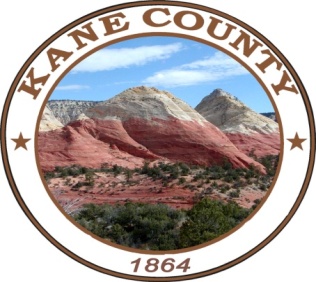 ***************************************PUBLIC NOTICE IS HEREBY GIVEN that the Commissioners of Kane County, State of Utah, will hold a Commission Meeting in the Commission Chambers at the Kane County Courthouse, 76 N. Main Street, Kanab, Utah on Tuesday, March 26, 2024 at the hour of 2:00 P.M. *The Commission Chair, in her discretion, may accept public comment on any listed agenda item unless more notice is required by the Open and Public Meetings Act.This meeting is available for call in option - #435-676-9000 – Enter participant code- 168030CALL MEETING TO ORDER WELCOMEINVOCATIONPLEDGE OF ALLEGIANCEPUBLIC COMMENT:CONSENT AGENDA:Check Edit Report:Approval of: Meeting Minutes for February 27, 2024 Public Work Meeting, March 7, 2024 Town Hall Meeting, March 12, 2024 Commission Meeting, and Kane County Ordinance No. O-2024-13 an Ordinance Establishing County Policy Regarding Public Acknowledgment of the Use of County FundsREGULAR SESSION:Stacey Baron from DOVE Center-Kane County’s Rape/Sexual Assault Mobil Advocate/Commissioner KubejaVOCA Grant/Victim Service Update/Commissioner KubejaKane County Ordinance No. O-2024-06 an Ordinance Amending Title 9 Chapter 21 Subdivision Regulations Article F. Dedication and Acceptance of Streets and Public Improvements in the Kane County Land Use Ordinance-Shannon McBride/Commissioner HeatonZone Change/Ordinance 2024-07: Third Mesa/JT Maxwell-Shannon McBride/Commissioner HeatonZone Change/Ordinance 2024-08: Rogers-Shannon McBride/Commissioner HeatonAmended Plat/Ordinance 2024-09: Bean/Chournos-Shannon McBride/Commissioner HeatonLot Joinder: Guy-Shannon McBride/Commissioner HeatonKane County Ordinance No. O-2024-10 an Ordinance Amending Kane County Code Title 2 Chapter 7 Kane County Criminal Justice Coordinating Council/Commissioner KubejaNotice of Changes to UCIP Bylaws Coverage Addendum-Attorney Van Dyke/Commissioner HeatonApproval of Disposal of Surplus County Property/Full Commission Approval of Recommendations from the Kane County Tourism Tax Advisory Board/Commissioner HeatonTRT/250 Discussion/Decision on Funding/Full CommissionDiscussion/Decision for Payment of Electrical Utility Service Installation on the Kanab Center Property/Full CommissionKane County Resolution No. R-2024-11 a Resolution to Petition the Town of Orderville to Vacate Two Platted Streets that Cross Kane County Property/Commissioner HeatonEasement Through Middle of Hoyt Property Around Well-Orderville/Commissioner HeatonDiscussion/Approval of New Kane County Logo/Full CommissionCoral Pink Sand Dunes Road Project-Grant Discussion-Update/Full CommissionOld Elementary School Discussion/Full CommissionReview of Legislative Issues/Full CommissionCommissioner Report on Assignments/Full CommissionClosed Session:Discussing an individual’s character, professional competence, or physical or mental health.Strategy sessions to discuss collective bargaining, pending or reasonably imminent litigation, or the purchase, exchange lease or sale of real property.Discussions regarding security personnel, devices or systems.Investigative proceedings regarding allegations of criminal misconduct.NOTICE OF SPECIAL ACCOMMODATION DURING PUBLIC MEETINGS:In compliance with the Americans with Disabilities Act, individuals needing special accommodations (including auxiliary communicative aids and services) during this meeting should notify Chameill Lamb at (435) 644-2458. Agenda items may be accelerated or taken out of order without notice as the Administration deems appropriate. All items to be placed on the agenda must be submitted to the Clerk’s office by noon Thursday, prior to the meeting.